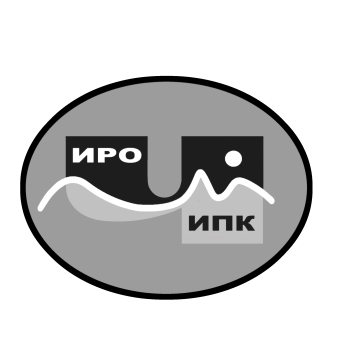 ГОСУДАРСТВЕННОЕ АВТОНОМНОЕУЧРЕЖДЕНИЕ ДОПОЛНИТЕЛЬНОГО ПРОФЕССИОНАЛЬНОГО ОБРАЗОВАНИЯ ЧУКОТСКОГО АВТОНОМНОГО ОКРУГА «ЧУКОТСКИЙ ИНСТИТУТ РАЗВИТИЯ ОБРАЗОВАНИЯ И ПОВЫШЕНИЯ КВАЛИФИКАЦИИ»Центр непрерывного повышенияпрофессионального мастерстваИнформационная справка о выполнении показателей создания и функционирования центра непрерывного повышения профессионального мастерстваГосударственного автономного учреждения дополнительного профессионального образования Чукотского автономного округа«Чукотский институт развития образования и повышения квалификации» по состоянию на 30 декабря 2022 годаЦентр непрерывного повышения профессионального мастерства (далее – Центр) на базе Государственного автономного учреждения дополнительного профессионального образования Чукотского автономного округа «Чукотский институт развития образования и повышения квалификации» (далее – ГАУ ДПО ЧИРОиПК) по состоянию на 30 декабря 2022 г. в полном объёме укомплектован педагогическими работниками. Так, постоянный штат подразделения включает 2 должности административно-управленческого персонала (заведующий центром, заместитель заведующего центром), 5 должностей педагогических работников, осуществляющих трудовую деятельность по должности «методист дополнительного профессионального образования», профессиональная деятельность которых в соответствии трудовыми контрактами была пополнена следующими функциями:- организация и осуществление тьюторского сопровождения реализации программ повышения квалификации педагогических работников и управленческих кадров с учетом новейших программ дополнительного профессионального образования, в том числе из Федерального реестра дополнительных профессиональных программ;-  осуществление адресной методической поддержки/ консультирования/ сопровождения педагогических работников и управленческих кадров; - разработка дополнительных профессиональных педагогических программ в соответствии с запросом, сформулированным на основе выявленных у педагогических работников профессиональных дефицитов.Реестр работников регионального методического актива (тьюторов) по осуществлению научно-методического сопровождения педагогических работников и управленческих кадров образовательных организаций Чукотского автономного округа, включает в себя 31 педагогических работника, из них 8 педагогических работников отделов методического сопровождения муниципальных образовательных организаций, 12 сертифицированных тьюторов по 8 учебным предметам: математике, русскому языку, литературе, физике, химии, биологии, истории, обществознанию (ссылка на размещение: https://chao.chiroipk.ru/index.php/2021-12-01-23-01-00/reestr-munitsipalnykh-tyutorov-tsnppm) в 2022 году, 2 сертифицированных тьютора по дополнительному образованию Чукотского автономного округа  (Завражных Д.Л., Кертекова И.С.) и 4 сертифицированных тьюторов по родному языку (чукотскому, эскимосскому) и родной литературе. На основе договоров гражданско-правового характера к выполнению функций тьюторов по сопровождению реализации программ повышения квалификации педагогических работников по таким учебным предметам, как математика, русский язык, литература, физика, химия, биология, к деятельности центра привлечены 7 педагогических работников образовательных организаций Чукотского автономного округа, успешно прошедших сертификацию на базе Федерального государственного автономного образовательного учреждения дополнительного профессионального образования «Академия реализации государственной политики и профессионального развития работников образования Министерства Просвещения Российской Федерации».За период работы с 1 января 2022 Г. по 30 декабря 2022 г. центр осуществил комплекс мероприятий в соответствии с основными направлениями деятельности.1. В рамках направления деятельности «Комплексное взаимодействие с Федеральным государственным автономным образовательным учреждением дополнительного профессионального образования «Академия реализации государственной политики и профессионального развития работников образования Министерства Просвещения Российской Федерации»:- определён региональный координатор по взаимодействию с Федеральным институтом оценки качества образования (далее – ФИОКО) в области проведения оценочных процедур педагогических работников из школ с низкими образовательными результатами из числа штатных сотрудников центра (Литвинова Г.В., заведующий центром) для формирования потребности,- определён региональный оператор дополнительных профессиональных программ из числа штатных сотрудников центра (Новикова К.И., методист дополнительного профессионального образования ЦНППМ),- систематически осуществляется формирование и заполнение регионального паспорта ДППО в цифровой экосистеме дополнительного профессионального образования,- заключён лицензионный договор о предоставлении права использования дополнительной профессиональной программы «Реализация требований обновленных ФГОС НОО, ФГОС ООО в работе учителя» и обучающего контента.- определён региональный координатор по реализации дополнительной профессиональной программы «Реализация требований обновленных ФГОС НОО, ФГОС ООО в работе учителя» и обучающего контента (Тогошиева Н.Е., заместитель директора по вопросам развития образования),- заключен лицензионный договор о предоставлении права использования дополнительной профессиональной программы «Школа Министерства просвещения: новые возможности для повышения качества образования» и обучающего контента,- определён региональный координатор по реализации дополнительной профессиональной программы «Школа Министерства просвещения: новые возможности для повышения качества образования»  и обучающего контента (Штильман Т.В. методист дополнительного профессионального образования ЦНППМ).В целях обеспечения взаимодействия ЦНППМ с Федеральным координатором ЕФС было организовано и обеспечено освоение 15 дополнительных профессиональных программ (программ повышения квалификации) педагогических работников и управленческих кадров на федеральном образовательном портале «Академии Минпросвещения» следующей тематики:- по ДПП (пк) «Актуальные вопросы управления качеством образования в условиях реализации обновленных ФГОС» (2 специалиста ГАУ ДПО ЧИРОиПК);- по ДПП (пк) «Актуальные вопросы управления организацией дополнительного профессионального образования при реализации проекта «Школа Министерства просвещения России» (5 управленческих кадров ГАУ ДПО ЧИРОиПК);- по ДПП (пк) «Подготовка специалистов ЦНППМ к работе с программами ДПО, включенными в Федеральный реестр» (10 педагогических и руководящих работников ГАУ ДПО ЧИРОиПК);- по ДПП (пк) «Использование современного учебного оборудования в центрах образования естественно-научной и технологической направленностей «Точка роста» (30 педагогических работников);- по ДПП (пк) «Использование современного учебного оборудования в центрах цифрового образования «IT-куб» (5 педагогических работников);- по ДПП (пк) «Школа современного учителя. Развитие читательской/математической/естественно-научной грамотности» (58 педагогических работников);- по ДПП (пк) «Внутренняя система оценки качества образования: развитие в соответствии с обновленными ФГОС» (21 руководящий работник).- ДПП (пк) «Инструментальные компетенции руководителя образовательной организации» (2 обучившихся).- ДПП (пк)  «Использование современного учебного оборудования в центрах образования естественно-научной и технологической направленностей «Точка роста» (2 человек);- ДПП (пк)  «Методика преподавания общеобразовательной дисциплины «Право» с учетом профессиональной направленности основных образовательных программ среднего профессионального образования» (1 человек);- ДПП (пк) «Трансформация методической службы и организация методического сопровождения педагогов» (3 человека);- ДПП (пк)  «Российские цифровые инструменты и сервисы в деятельности современного педагога дополнительного образования детей» (9 человек);- ДПП (пк)  «Школа управленцев: особенности управления образовательной организацией» (2 человека)- ДПП (пк)  «Разговоры о важном»: система работы классного руководителя (куратора) (ДФО,СЗФО, СКФО, ЮФО, Херсонская обл., Запорожская обл.)  (92 человека) - ДПП (пк)  «Комфортная школа: основы проектирования образовательной среды в общеобразовательной организации» (25 человек)В рамках организации учебного процесса по освоению указанных выше программ осуществлена координация тьюторского сопровождения 66 педагогических работников из общеобразовательных организаций Чукотского автономного округа, обучающихся по дополнительной профессиональной программе (программе повышения квалификации) «Школа современного учителя».В 2022 году педагогическими работниками (методистами)  ГАУ ДПО ЧИРОиПК были разработаны и апробированы 2 дополнительные профессиональные программы (программы повышения квалификации), включенные в единый федеральный реестр дополнительного профессионального педагогического образования.В рамках сопровождения деятельности федеральных экспертов дополнительных профессиональных программ сотрудниками центра осуществлён контроль за своевременным проведением федеральными экспертами  из числа штатных сотрудников ГАУ ДПО ЧИРОиПК процедуры экспертизы дополнительных профессиональных программ для включения в Федеральный реестр программ ДПО. С 01.01.2022 г. по 30.12.2022 г. было произведено 19 экспертиз программ, претендующих на включение в Федеральный реестр.2. В рамках направления деятельности «Обеспечение условий для вовлечения педагогических работников и управленческих кадров образовательных организаций Чукотского автономного округа в национальную систему профессионального роста»:разработан диагностический инструментарий на основе профессионального стандарта педагога (приказ Минтруда РФ от 18.10.2013 г. №544н «Об утверждении профессионального стандарта «Педагог (педагогическая деятельность в сфере дошкольного, начального общего, основного общего, среднего общего образования) (воспитатель, учитель)» по выявлению профессиональных затруднений обучающихся по ДПП(пк)   (ссылка на размещение: https://chao.chiroipk.ru/index.php/2017-03-15-00-32-33/diagnosticheskij-instrumentarij-po-vyyavleniyu-professionalnykh-zatrudnenij-obuchayushchikhsya-po-dpp-pk ).проведена оценка предметных и методических компетенций учителей начальных классов. В процедуре оценки приняло участие 29 педагогов  из образовательных организаций городского округа Анадырь.в целях организации и проведения мониторинга профессиональных дефицитов работников ОО ЧАО были проведены:1. Аналитические исследования педагогических затруднений дидактического и методического характера в области развития функциональной и иных видов грамотности школьников.2. Аналитические исследования затруднений педагогических работников и управленческих кадров при освоении дополнительных профессиональных программ (https://chao.chiroipk.ru/index.php/2017-03-15-00-32-33/diagnosticheskij-instrumentarij-po-vyyavleniyu-professionalnykh-zatrudnenij-obuchayushchikhsya-po-dpp-pk ).3. Аналитические исследования эффективных педагогических и управленческих практик решения приоритетных задач в области образования:- аналитическая справка о системе обеспечения ГАУ ДПО ЧИРО и ПК профессионального развития педагогических работников Чукотского автономного округа по воспитательной деятельности.- аналитическая справка о реализации целевой модели наставничества в образовательных организациях Чукотского автономного округа региональным наставническим центром ГАУ ДПО ЧИРОиПК.В целях восполнения профессиональных дефицитов обучающихся по ДПП (пк), выявленных в процессе проведения входной диагностики и диагностики профессиональных затруднений учителей общеобразовательных организаций Чукотского автономного округа, а также в целях внедрения в учебный процесс персонифицированной модели повышения квалификации и уровня профессионального мастерства работников образования, были разработаны и предложены обучающимся для выбора дополнительные к основным рабочим программам ДПП(пк) учебные модули (приказ ГАУ ДПО ЧИРОиПК от 03.02.2022 г. № 01-03/20 «Об утверждении рабочих программ учебных модулей дополнительных профессиональных программ (программ повышения квалификации), разрабатываемых и реализуемых в ГАУ ДПО ЧИРОиПК в 2022 году в целях восполнения профессиональных дефицитов обучающихся по ДПП (пк)»).  В индивидуальные учебные планы обучающихся в ГАУ ДПО ЧИРОиПК в 2022 году вошли рабочие программы дополнительных учебных модулей следующей тематики:«Педагогическая поддержка одарённых детей», «Профилактика синдрома профессионального (эмоционального) выгорания педагогов», «Организация учебно-воспитательного процесса для детей с ОВЗ», «Развивающая предметно-пространственная среда в дошкольной образовательной организации»,  «Метод проектов как педагогическая технология»,  «Трансляция собственного педагогического опыта», «Технология проблемного обучения», «Технология модульного обучения», «Психолого-педагогическое сопровождение образовательного процесса»,«Основы экспериментальной деятельности в образовании», «Основы культурно-досуговой деятельности».в  целях восполнения профессиональных дефицитов руководителей ОО ЧАО были разработаны и внедрены в индивидуальные учебные программы данной категории обучающихся дополнительные учебные модули (приказ ГАУ ДПО ЧИРОиПК от 01.03.2022 г. № 01-03/40 «О включении в ДПП (пк) «Функциональная грамотность обучающихся в контексте оценки механизмов управления качеством образования» учебного модуля «Владение технологиями тайм-менеджмента», учебного модуля «Организация работы по формированию цифровой образовательной среды в ОО») следующей тематики:1. «Владение технологиями тайм-менеджмента», 2. «Организация работы по формированию цифровой образовательной среды в ОО».По итогам проведения диагностических процедур, направленных на выявление профессиональных дефицитов обучающихся, индивидуальные учебные планы (ИУП) разработаны и реализованы для 86 обучающихся: - с учетом выявленных в процессе диагностических процедур профессиональных дефицитов разработаны и реализованы индивидуальные образовательные маршруты (ИОМ) освоения дополнительных профессиональных программ (программ повышения квалификации) для 19 педагогических работников (учителей общеобразовательных организаций), 16 руководящих работников;- в рамках проведения муниципальных очно-заочных обучающих семинаров, направленных на устранение профессиональных дефицитов педагогов дошкольных образовательных организаций Чукотского автономного округа, разработаны и реализованы ИОМ для  51 педагога.Работа по совершенствованию предметных компетенций педагогических работников была осуществлена в процессе разработки и реализации следующих дополнительных профессиональных программ (программ повышения квалификации, программ профессиональной переподготовки):- ДПП (пк) «Формирование читательской грамотности на уроках родного языка и родной литературы» (29 обучившихся);- ДПП (пк) «Современные подходы к преподаванию географии в условиях реализации ФГОС ООО и ФГОC СОО» (6 обучившихся),- ДПП (пк) «Формирование функциональной грамотности на уроках обществознания» (8 обучившихся),- ДПП (пк) «Обучение русскому языку на основе метапредметных компетенций с целью формирования функциональной грамотности обучающихся» (20 обучившихся), - ДПП (пк) «Финансовая грамотность в математике (5 обучившихся),- ДПП (пк) «Формирование основ финансовой грамотности на уроках обществознания» (5 обучившихся),- ДПП (пк) «Методологический и содержательный аспект преподавания предметной области «Основы духовно-нравственной культуры народов России»» (13 обучившихся);- ДПП (пп) «Родной (чукотский, эвенский, эскимосский) язык и родная литература» (27 обучившихся). - Дополнительная профессиональная программа (программа профессиональной переподготовки) «Родной (чукотский, эвенский, эскимосский) язык и родная литература» в объёме 500 академических часов, которую успешно освоили 27 педагогических работников ОО ЧАО.  Реализация данной программы позволила обеспечить образовательные организации Чукотского автономного округа специалистами в области преподавания родного (чукотского, эскимосского, эвенского) языков и родной литературы.Также совершенствование предметных компетенций педагогических работников осуществлено для 58 учителей-предметников из ОО ЧАО, в том числе относящихся к школам с низкими образовательными результатами, в процессе обучения на федеральном портале ДПО по  ДПП (пк) «Школа современного учителя. Развитие читательской/математической/естественно-научной грамотности».В качестве методического сопровождения педагогов, участвующих в конкурсах профессионального мастерства в 2022 году, были проведены следующие мероприятия для педагогических работников, участвующих в конкурсах:-  04.03.2022 Вебинар «Организационно-методические особенности проведения окружного конкурса педагогического мастерства «Педагог года Чукотки-2022» в номинации «Педагог дополнительного образования года Чукотки»» (3 участника);- 04.03.2022 Вебинар «Организационно-методические особенности проведения окружного конкурса педагогического мастерства «Педагог года Чукотки-2022» в номинации «Воспитатель года Чукотки»» (6 участников); - 10.03.2022 Вебинар «Организационно-методические особенности проведения окружного конкурса педагогического мастерства «Педагог года Чукотки-2022» в номинации «Педагог родных языков КМНЧ года Чукотки»» 4 участника);- 11.03.2022  Вебинар «Организационно-методические особенности проведения окружного конкурса педагогического мастерства «Педагог года Чукотки-2022» в номинации «Учитель года Чукотки»» (6 участников); - 11.03.2022 «Организационно-методические особенности проведения окружного конкурса педагогического мастерства «Педагог года Чукотки-2022» в номинации «Учитель здоровья года Чукотки»» (5 участников); - 11.03.2022 Вебинар «Организационно-методические особенности проведения окружного конкурса педагогического мастерства «Педагог года Чукотки-2022» в номинации «Педагог-психолог года Чукотки»» (3 участника);- 11.03.2022 Вебинар «Организационно-методические особенности проведения окружного конкурса педагогического мастерства «Педагог года Чукотки-2022» в номинации «Классный руководитель года Чукотки»» (5 участников);На базе ЦНППМ был проведен дистанционный этап (в онлайн формате) окружного конкурса педагогического мастерства «Педагог года Чукотки-2022».  Оценивание выступлений участников конкурса и определения победителей и призеров конкурсов дистанционного этапа были проведены в следующих номинациях:Окружной конкурс педагогического мастерства «Педагог года Чукотки- 2022» в номинации «Воспитатель года Чукотки», Окружной конкурс педагогического мастерства «Педагог года Чукотки- 2022» в номинации «Классный руководитель года Чукотки»,Окружной конкурс педагогического мастерства «Педагог года Чукотки- 2022» в номинации «Преподаватель родных языков КМНЧ года Чукотки», Окружной конкурс педагогического мастерства «Педагог года Чукотки- 2022» в номинации «Педагог-психолог года Чукотки». Кроме того, в целях методического сопровождения педагогов-финалистов регионального этапа конкурса «Учитель года-2022», были проведены встречи-тренинги для подготовки их к участию в заключительном этапе Всероссийского конкурса «Учитель года – 2022».С целью проведения активизации научной и творческой деятельности работников системы образования на базе ЦНППМ осуществлены мероприятия:25 ноября 2022 года в рамках Всероссийской просветительской акции общероссийской общественно-государственная просветительской организации «Российское общество «Знание» проведен лекторий «Учитель – учителю», на котором в качестве спикеров выступили учителя МБОУ СОШ № 1 г. Анадыря с лекциями под общей тематикой «Россия – легенды» (https://vk.com/@chiroipk-akciya-uchitel-uchitelu-v-chukotskom-avtonomnom-okruge)  30 ноября 2022 г. состоялось заседание Организационного комитета Пятнадцатых окружных Керековских чтений, на котором были рассмотрены итоги регионального конкурса «Родной язык: образование, семья и общество» (https://vk.com/@chiroipk-itogi-regionalnogo-konkursa-rodnoi-yazyk-obrazovanie-semya-i );7 декабря 2022г. прошел очный этап научно-практической конференции «Культурное наследие народов Чукотки» (https://vk.com/@chiroipk-na-baze-centra-nepreryvnogo-povysheniya-professionalnogo-mas );В рамках участия в деятельности инновационных площадок по реализации сетевых проектов, сетевого взаимодействия на базе ЦНППМ организованы и проведены следующие мероприятия:- обучающий вебинар по теме: «Методические рекомендации по проведению интерактивных занятий по профилактике употребления психоактивных веществ среди детей и молодёжи» с педагогами – участниками 1 этапа Региональной акции «Здоровая Чукотка». Ведущий лектор -  Моисеев Олег Олегович, руководитель Московского городского отделения Общероссийской общественной организации поддержки президентских инициатив в области здоровьесбережения нации «Общее дело». Приняли участие 92 педагога из 22-х общеобразовательных организаций и организаций среднего профессионального образования Чукотского автономного округа;- цифровой онлайн-урок для обучающихся - участников 2 этапа Региональной акции «Здоровая Чукотка» по теме:  «Пагубность воздействия курения и алкоголя на физическое здоровье человека». Ведущий лектор -  Моисеев Олег Олегович, руководитель Московского городского отделения Общероссийской общественной организации поддержки президентских инициатив в области здоровьесбережения нации «Общее дело». Возраст участников: от 6 до 18 лет. Общее число участников: свыше 1300,- третий, заключительный, этап одиннадцатой ежегодной интерактивной олимпиады Президентской библиотеки для школьников «Россия в электронном мире» по истории, обществознанию и русскому языку (г. Санкт-Петербург), в которой приняли участие 16 обучающихся в МБОУ «Средняя общеобразовательная школа №1 г. Анадыря» (ссылка на информацию о проведении олимпиады в разделе «Новости»: https://chao.chiroipk.ru). - в рамках сетевого сотрудничества организовано обучение педагогических работников Чукотского автономного округа на платформе ФГБУ «Федеральный институт родных языков народов Российской Федерации» по следующими дополнительным профессиональным программам (программам повышения квалификации): 1.«Развитие предметной компетенции учителя русского языка: теоретические и практические аспекты» (4 чел.),  	2.«Методика преподавания русского языка и родных языков народов Российской Федерации в соответствии с требованиями обновленных ФГОС НОО, ФГОС ООО и требованиями ФГОС СОО к образовательным достижениям обучающихся» (17 чел.), 3.  «Формирование функциональной грамотности обучающихся на уроках русского языка и родных языков народов Российской Федерации» (6 чел.), 4. «Обновление содержания школьного филологического образования в соответствии с ФГОС НОО: теория и практика преподавания русского языка и родных языков народов Российской Федерации (уровень начального общего образования)» (20 чел.)В целях выявления, систематизации, отбора и распространения новых рациональных и эффективных педагогических (управленческих) практик на базе центра был организован 12.01.2022 года онлайн-семинар посвящённый вопросам проведения конкурсов «За нравственный подвиг учителя» и «Красота божьего мира» с привлечением заведующего сектором конкурсов Синодального отдела религиозного образования и катехизации Русской Православной Церкви иеромонаха Трифона (Умалатова). В целях организации и осуществления повышения квалификации педагогических работников и управленческих кадров в 2022 г. (https://chao.chiroipk.ru/index.php/home/2016-12-19-22-00-00 ):на базе ЦНППМ:- реализованы 16 дополнительных профессиональных программ (программ повышения квалификации) в том числе программы для 422 педагогических работника и 167 управленческих кадров образовательных организаций Чукотского автономного округа,- осуществлено обучение 287 педагогических работников по дополнительным профессиональным программам (программам повышения квалификации), разработанным и апробированным на базе ГАУ ДПО ЧИРОиПК в 2021 - 2022 годах, вошедших в федеральный реестр программ ДПО:- по дополнительной профессиональной программе (программе повышения квалификации) «Современные подходы к преподаванию географии в условиях реализации ФГОС ООО и ФГОC СОО» 6 педагогических работников,- по дополнительной профессиональной программе (программе повышения квалификации) «Формирование функциональной грамотности на уроках обществознания» 8 педагогических работников,- по дополнительной профессиональной программе (программе повышения квалификации) «Организация воспитательной работы по противодействию деструктивному поведению подростков и обучающейся молодежи» 34 педагогических работника, - по дополнительной профессиональной программе (программе повышения квалификации) «Школа Министерства просвещения. Новые возможности для повышения качества образования» 239 педагогических работника (36 школьных команд).Реализованы 3 дополнительные профессиональные программы (программы повышения квалификации) в сетевой форме:- дополнительная профессиональная программа «Организация летнего отдыха» в форме муниципального семинара , 58 педагогических работников,- дополнительная профессиональная программа «Психолого-педагогическое сопровождение детей дошкольного возраста с ДЦП» в форме муниципального семинара, 7 педагогических работников,- дополнительная профессиональная программа «Особенности работы педагога с детьми, имеющими  интеллектуальные нарушения в дошкольном учреждении» в форме муниципального семинара, 3 педагогических работникаЗаключены лицензионные договоры о предоставлении права использования дополнительных профессиональных программ и обучающего контента к ним, вошедшим в Федеральный реестр  (https://chao.chiroipk.ru/index.php/2021-12-01-23-01-00/informatsiya-ob-obuchenii-po-litsenzionnym-dpp-iz-fr ) :- «Реализация требований обновленных ФГОС НОО, ФГОС ООО в работе учителя» (ФГАОУ ДПО «Академия Минпросвещения России»),- «Организация воспитательной работы по противодействию деструктивному поведению подростков и обучающейся молодежи» (ФГБУ «Федеральный институт оценки качества образования»);- «Школа Минпросвещения России»: новые возможности для повышения качества образования» (ФГАОУ ДПО «Академия Минпросвещения России»);- «Психолого-педагогическое сопровождение несовершеннолетних иностранных граждан в образовательной организации» (ФГАОУ ДПО «Академия Минпросвещения России») (реализация запланирована на 2023 год);В качестве осуществления научно-методического сопровождения педагогических работников ведется сопровождение внедрения обновленных ФГОС НОО и ФГОС ООО (https://chao.chiroipk.ru/index.php/11-ffa/305-nauchno-metodicheskie-materialy-po-perekhodu-na-obnovlennye-fgos-noo-fgos-ooo), а также  на базе центра с использованием дистанционных технологий организованы и проведены следующие мероприятия (https://chao.chiroipk.ru/index.php/11-ffa/303-vebinary-gau-dpo-chiroipk):10.01.2022 г. с целью ознакомления с новой организационно-технической моделью проведения регионального этапа всероссийской олимпиады школьников 2021-2022 учебного года состоялся вебинар для координаторов регионального этапа всероссийской олимпиады школьников 2021-2022 учебного года  (15 участников);31.01.2022  в целях формирования и оценки функциональной грамотности обучающихся по направлению «финансовая грамотность» состоялся вебинар «Формирование и оценка финансовой грамотности» (21 участник);07.02.2022 в целях формирования и оценки функциональной грамотности обучающихся по направлению «читательская грамотность» проведен вебинар  «Основные вопросы формирования читательской грамотности у обучающихся в образовательных организациях Чукотского автономного округа» (27 участников);09.02.2022 г. в целях планирования работы РУМО и  секции «Воспитатели ДОУ»  на 2022 год и обсуждения результатов мониторингового исследования готовности первоклассников ОО ЧАО к обучению в школе в 2021-2022 учебном году проведен вебинар «Организация работы секции «Воспитатели ДОУ» (9 участников);16.02.2022 г. в целях представления основных содержательных и методических аспектов формирования естественнонаучной грамотности проведен вебинар «Основные вопросы формирования естественнонаучной грамотности у  обучающихся в образовательных организациях Чукотского автономного округа»  (29 участников);25.02.2022 г. в целях формирования и оценки функциональной грамотности обучающихся по направлению «глобальные компетенции» проведен вебинар «Глобальные компетенции – направление функциональной грамотности» (29 участников);04.03.2022 в целях ознакомления с форматом заданий по финансовой грамотности, электронными ресурсами для формирования и оценки финансовой грамотности проведен вебинар «Формирование и оценка финансовой грамотности: банк заданий и электронные ресурсы» (25 участников);18.03.2022 г. в целях ознакомления с подходом к оценке естественнонаучной грамотности, принятым в мониторинге формирования и оценки функциональной грамотности, заданиями и системой оценивания проведен вебинар на тему: «Формирование естественнонаучной грамотности. Включение контекстных заданий в процесс подготовки к независимым оценочным процедурам» (17 участников);25.03.2022 г. в целях ознакомления педагогов с форматом и системой оценивания заданий по математической грамотности проведен вебинар на тему «Математическая грамотность: приоритетное направление развития функциональной грамотности»    (20 участников); 25.03.2022 г.  в целях ознакомления с понятием «глобальные компетенции» в контексте ФГОС, форматом и системой оценивания заданий по оценке глобальной компетентности проведен вебинар на тему «Отечественные ресурсы по формированию и оценке «глобальных компетенций» (участие приняло 19 образовательных организаций Чукотского АО);25.03.2022 г. в целях ознакомления педагогов Чукотского автономного округа с форматом и системой оценивания заданий по креативному мышлению проведен вебинар на тему  «Особенности заданий для формирования и оценки креативного мышления» (участие приняло 20 образовательных организаций Чукотского АО);с 30.03.2022г. по 31.03.2022г. в целях повышения уровня психологической компетенции педагогов Чукотского автономного округа в вопросах сопровождения обучающихся с интеллектуальными нарушениями в условиях дошкольного образовательного учреждения проведен семинар в очной форме «Организация и проведение обучения по ДПП «Особенности  работы педагога с детьми, имеющими  интеллектуальные нарушения в дошкольном учреждении»; 23.11.2022 Вебинар для педагогических работников ДОО г.о. Анадырь «Формирование навыков безопасного поведения дошкольников на улицах и дорогах» (https://vk.com/@chiroipk-23-noyabrya-na-baze-cnppm-sostoyalsya-vebinar-formirovanie-n) 16.12.2022 г. Методическая мастерская «Лучшие практики в системе формирования функциональной грамотности обучающихся: читательская грамотность»  в форме вебинара;16.12.2022 г. Методическая мастерская «Лучшие практики в системе формирования функциональной грамотности обучающихся: финансовая грамотность» в форме вебинара;16.12.2022 г. Методическая мастерская «Лучшие практики в системе формирования функциональной грамотности обучающихся: креативное мышление» в форме вебинара;22.12.2022 г. Методическая мастерская «Лучшие практики в системе формирования функциональной грамотности обучающихся: читательская грамотность»  в форме вебинара;22.12.2022 г. Методическая мастерская «Лучшие практики в системе формирования функциональной грамотности обучающихся: глобальные компетенции»   в форме вебинара;3. В рамках направления деятельности «Тьюторское сопровождение реализации дополнительных профессиональных программ (программ повышения квалификации) для педагогических работников и управленческих кадров образовательных организаций ЧАО»:сотрудниками центра организована координация тьюторского сопровождения 66 педагогических работников из общеобразовательных организаций Чукотского автономного округа, успешно освоивших по дополнительной профессиональной программе (программе повышения квалификации) «Школа современного учителя».в 1 полугодии 2022 г. проведены 4 методических совещания с муниципальными тьюторами по следующим вопросам:-  организация и проведение мониторинга в целях создания банка данных педагогических работников, приступающих к реализации обновленных ФГОС в  2022-2023 учебном году,- формирование муниципальных банков данных о педагогических работниках, осуществляющих деятельность по реализации дополнительного образования в центрах образования естественно-научной и технологической направленностей «Точка роста»,  «IT-куб»,- организация и осуществление тьюторского сопровождения освоения дополнительной профессиональной программы (программы повышения квалификации) «Реализация требований обновленных ФГОС НОО, ФГОС ООО в работе учителя» на муниципальном уровне,- формирование школьных команд ОО ЧАО для реализации проекта «Школа Минпросвещения России».4.  В рамках направления деятельности «Развитие цифровой образовательной среды дополнительного профессионального образования в ЧАО» на базе центра организованы и проведены следующие мероприятия:разработан и апробирован цифровой образовательный контент, в виде учебных курсов по 31 дополнительной профессиональной программе (программе повышения квалификации), расположенных  в Электронной информационно-образовательной среде ГАУ ДПО ЧИРОиПК;в качестве цифровых коммуникационных площадок для обмена успешным профессиональным опытом  руководящих и педагогических работников используются сетевое издание https://chiroipk.ru  и официальная страница ГАУ ДПО ЧИРОиПК в социальной сети https://vk.com/chiroipk.5.  В рамках направления деятельности «Адресная методическая поддержка/консультирование/сопровождение педагогических работников и управленческих кадров образовательных организаций Чукотского автономного округа» на базе центра организованы и проведены следующие мероприятия:В целях определения количественного состава обучающихся среди педагогов общеобразовательных организаций Чукотского автономного округа, планирующих осуществлять образовательную деятельность по обновленным ФГОС НОО, ФГОС ООО, в сентябре 2022 года муниципальными тьюторами был проведен соответствующий мониторинг, по результатам которого были сформированы учебные группы обучающихся и проведено  обучение с использованием дистанционных образовательных технологий по дополнительной профессиональной программе (повышения квалификации) «Реализация требований обновленных ФГОС НОО, ФГОС ООО в работе учителя». Обучение осуществлялось на цифровой образовательной платформе ГАУ ДПО ЧИРОиПК в период с 20 апреля по 31 мая 2022 года. Продолжительность обучения составила 36 часов.Были проведены вебинары по вопросам внедрения в педагогическую практику требований ФГОС НОО и СОО, а также внедрения в управленческую практику требований ФГОС НОО и СОО (https://chao.chiroipk.ru/index.php/11-ffa/305-nauchno-metodicheskie-materialy-po-perekhodu-na-obnovlennye-fgos-noo-fgos-ooo):02.02.2022 г. вебинар «Апробация Примерных рабочих программ НОО и ООО и Типового комплекта методических документов»;Вебинар «Обновленные ФГОС НОО, ФГОС ООО: общие вопросы».Сформирован региональный банк, а также организована и проведена диагностика педагогических работников ОО ЧАО, относящихся к школам с низкими образовательными результатами. Утверждены адресные методические рекомендации по итогам самодиагностики в рамках проекта адресной методической помощи, результаты диагностики профессиональных затруднений учителей из школ, демонстрирующих низкие результаты обучения. (https://chao.chiroipk.ru/index.php/2017-03-15-00-32-33/regionalnyj-proekt-500 );Проведена адресная методическая поддержка педагогических работников ОО ЧАО, относящихся к школам с низкими образовательными результатами, в процессе освоения дополнительной профессиональной программ на платформе ФГАОУ ДПО "Академия Минпросвещения России «Школа современного учителя. Развитие читательской/математической/естественно-научной грамотности». С 1 марта по 18 апреля 2022 года обучено было 30 педагогов из школ с низкими образовательными результатами. 6.  В рамках направления деятельности «Организационно-методическая поддержка центра цифрового образования «IT-куб», цетров «Точка роста», функционирующих на базе образовательных организаций Чукотского автономного округа» на базе центра организованы и проведены следующие мероприятия:В целях организации и проведения обучающих семинаров по вопросам  обновления образовательных программ общего и дополнительного образования с учетом применения ресурсов центров «Точка роста», а также   внедрения в практику инструментов и подходов к оценке качества образования, в том числе диагностик функциональной грамотности с применением ресурсов центров «IT-куб», «Точка роста» были проведены следующие мероприятия:- Серия вебинаров «Лучшие практики в системе формирования функциональной грамотности обучающихся (https://chao.chiroipk.ru/index.php/11-ffa/303-vebinary-gau-dpo-chiroipk )- Вебинар «Деятельность куратора наставничества в ОО. Использование ресурсов Центра «Точка роста» и Школы Росатома (Атомкласс) в реализации программ наставничества в ОО» 15 декабря 2022 года -  25 ноября 2022 года  лекторий «Учитель – учителю»  в рамках Всероссийской просветительской акции общероссийской общественно-государственная просветительской организации «Российское общество «Знание» проведен на  базе ЦНППМ ГАУ ДПО ЧИРОиПК  ( https://chao.chiroipk.ru/index.php ).Организовано участие педагогических работников и управленческих кадров образовательных организаций  ЧАО в региональном конкурсе «Функциональная грамотность – грамотность для жизни» с использованием дистанционных технологий на площадке Пятнадцатых Окружных Керековских чтений https://chao.chiroipk.ru/index.php/itogi-regionalnykh-konkursovОрганизовано участие педагогов центров «Точка роста» и «IT-куб» в мероприятиях, организуемых  ФГАОУ ДПО «Академия Минпросвещения России» по ДПП (ПК):- «Использование современного учебного оборудования в центрах образования естественно-научной и технологической направленностей «Точка роста» - 30 чел.,  с 12 мая по 6 июня 2022 года  - «Использование современного учебного оборудования в центрах цифрового образования «IT-куб»  - 5 человек  с 12 мая по 6 июня 2022 года.- «Использование современного учебного оборудования в центрах образования естественно-научной и технологической направленностей «Точка роста» - 2 человека с  16 августа по 20 сентября 2022 годаНа площадке сетевого издания ГАУ ДПО ЧИРОиПК  размещены успешные педагогические практики по реализации  программ общего и дополнительного образования в центрах «IT-куб», «Точка роста», выявленных в ходе проведения региональных конкурсов (https://chao.chiroipk.ru/index.php/11-ffa/303-vebinary-gau-dpo-chiroipk )7.  В рамках направления деятельности «Методическая поддержка молодых педагогов в образовательных организациях Чукотского автономного округа» на базе центра организованы и проведены следующие мероприятия:-   с 01.02.2022 г. - 21.02.2022 г организован и проведен обучающий семинар в заочной форме с использованием ДОТ по ДПП (пк) «Эффективные инструменты наставничества» (47 участников);- проведены индивидуальные консультации и методическое сопровождение молодых специалистов для участия в  Форуме молодых преподавателей родных языков и родных литератур Дальневосточного федерального округа с 29.11.2022 г. по 30.11.2022 г. (vk.com/@chiroipk-2 );- методическое сопровождение молодых специалистов для участия в конкурсе на присуждение в 2022 году премий Лучшим учителям Чукотского АО за достижения в педагогической деятельности – 1 чел.;- методическое сопровождение молодых специалистов для участия в региональном  конкурсе «Развитие в комфорте» в рамках Керековских чтений – 1 чел. (https://chao.chiroipk.ru/index.php/itogi-regionalnykh-konkursov );- методическое сопровождение молодых специалистов для участия в окружном конкурсе конкурса педагогического мастерства «Педагог года Чукотки-2022» – 1 чел.- методическое сопровождение молодых специалистов для участия заключительном этапе Всероссийского  профессионального конкурса «Лучший учитель родного языка и литературы – 2022 – 1 чел. (https://vk.com/@-216290526-vserossiiskii-konkurs-uchitelei-rodnogo-yazyka-i-rodnoi-lite).8.  В рамках направления деятельности «Повышение профессионального уровня сотрудников ЦНППМ» на базе центра организованы и проведены следующие мероприятия:Организовано повышение квалификации сотрудников ЦНППМ ГАУ ДПО ЧИРОИПК на платформе Федерального оператора по дополнительной профессиональной программе (программе повышения квалификации) «Трансформация методической службы и организация методического сопровождения педагогов» (3 человека);Организовано повышение квалификации сотрудников ГАУ ДПО ЧИРОиПК, претендующих на включение в методический актив ЦНППМ на платформе ФГБУ «Федеральный институт родных языков народов Российской Федерации» по дополнительной профессиональной программе (программе повышения квалификации) «Подготовка тьюторов для учителей русского языка и родных языков народов Российской Федерации» (4 человека);Организовано участие сотрудников ЦНППМ в мероприятиях различного уровня: - 7.12.2022 г. участие сотрудников ЦНППМ в очном этапе научно-практической конференции «Культурное наследие народов Чукотки», проводимой в рамках Пятнадцатых Окружных Керековских чтений,- 12.12.2022 г. участие в межрегиональном семинаре «Повышение качества образования в образовательных организациях Дальневосточного федерального округа» (https://vk.com/@chiroipk-12122022-g-na-baze-cnppm-gau-dpo-chiroipk-komanda-specialist ):- 21.12.2022 г. методическое совещание, посвященное анализу работы и подведению итогов 2022 года, на котором присутствовали сотрудники ГАУ ДПО «Чукотский институт развития образования и повышения квалификации» и методический актив Центра непрерывного повышения профессионального мастерства Чукотского автономного округа, - участие в плановых и внеплановых совещаниях, вебинарах с ФГАОУ ДПО «Академия Минпросвещения России».Таблица 1Перечень показателей эффективности центров непрерывного повышения профессионального мастерства педагогических работниковГосударственного автономного учреждения дополнительного профессионального образования Чукотского автономного округа«Чукотский институт развития образования и повышения квалификации» (нарастающим итогом с 01.01.2022 г.)Заведующая ЦНППМ                                        Г.В. Литвинова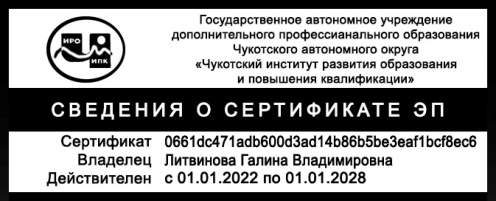 № Наименование индикатора / показателя Минимальное значение, в год 1 Доля педагогических работников и управленческих кадров, для которых в Центрах разработаны индивидуальные образовательные маршруты на основе результатов диагностики профессиональных компетенций 14,6%2 Доля сотрудников Центра, прошедших обучение на базе Федерального координатора 60%3 Количество проведенных мероприятий регионального уровня в рамках функционирования единой федеральной системы научно-методического сопровождения педагогических работников и управленческих кадров 454 Доля образовательных организаций субъекта Российской Федерации, принявших участие в программах повышения квалификации управленческих команд (руководителей и заместителей руководителей) 74%5 Доля общеобразовательных организаций, образовательных организаций дополнительного образования и профессиональных образовательных организаций, реализующих целевую модель наставничества педагогических работников 76%6 Доля педагогических работников общеобразовательных организаций, прошедших повышение квалификации, в том числе в центрах непрерывного повышения профессионального мастерства 49%